HỘI THẢOTHÚC ĐẨY, TẠO THUẬN LỢI GIA NHẬP THỊ TRƯỜNG: VẤN ĐỀ VÀ GIẢI PHÁP CẢI THIỆN KHỞI SỰ KINH DOANH VÀ BẢO VỆ CỔ ĐÔNG THIỂU SỐ Thời gian: 08h30-11h30, Thứ Sáu, ngày 28 tháng 02 năm 2020Địa điểm: Hội trường tầng 1 nhà D, Viện Nghiên cứu quản lý kinh tế Trung ương, 68 Phan Đình Phùng, Hà Nội Nội dung:Giới thiệu một số kết quả chính của báo cáo Thúc đẩy, tạo thuận lợi gia nhập thị trường: Vấn đề và giải pháp cải thiện Khởi sự kinh doanh và Bảo vệ cổ đông thiểu số và đề xuất nội dung sửa đổi trong Luật Doanh nghiệp;-Trao đổi, thảo luận và đề xuất, kiến nghị Khách mời: Đại diện các Bộ, ngành, Hiệp hội, doanh nghiệp, Viện, trường Đại học, các chuyên gia và cơ quan thông tấn, báo chí.Chủ trì: Lãnh đạo Viện Nghiên cứu quản lý kinh tế Trung ươngCHƯƠNG TRÌNH DỰ KIẾN: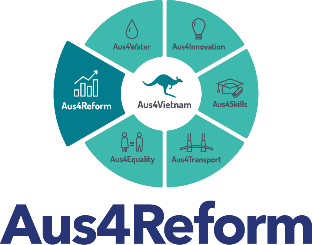 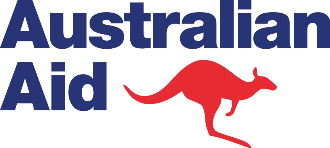 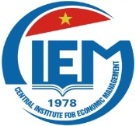 THỜI GIANNỘI DUNG08:00 – 08:30Đăng ký đại biểu08:30 – 08:45Phát biểu khai mạcĐại diện Lãnh đạo Viện Nghiên cứu quản lý kinh tế Trung ươngĐại diện Đại sứ quán Úc/ Dự án Aus4Reform8:45 – 9:45Một số kết quả chính của báo cáo “Thúc đẩy, tạo thuận lợi gia nhập thị trường: Vấn đề và giải pháp cải thiện Khởi sự kinh doanh và Bảo vệ cổ đông thiểu số” và đề xuất nội dung sửa đổi trong Luật doanh nghiệp Ông Phan Đức Hiếu, Phó Viện trưởng, Viện Nghiên cứu quản lý kinh tế Trung ương09:45-10:15Thảo luậnTất cả các đại biểu tham dự10:15:10:30Giải lao10:30-11:15Thảo luận (tiếp)Tất cả các đại biểu tham dự11:15-11:30Kết luận và Bế mạcĐại diện Lãnh đạo Viện Nghiên cứu quản lý kinh tế Trung ương